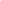 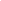 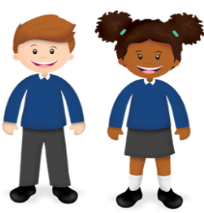 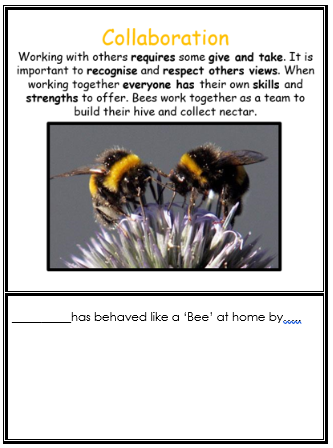 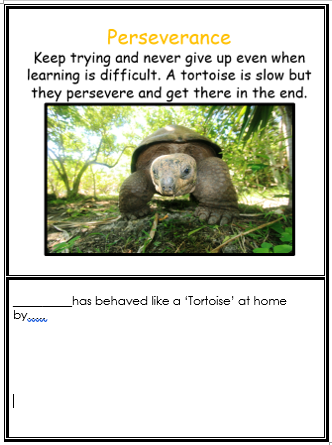 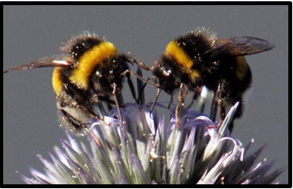 Learning Behaviours Collaboration will continue to be a key focus as we learn to work together and support each others learning. We will also be using the skills of the planning bluebird as we create items for our trade fair and adapting as we go.Another behaviour continues to be Perseverance, represented by the tortoise who is slow but gets there in the end.  We will be stretching ourselves in maths, applying lots of our previous skills in fractions to working with tenths, hundredths and thousands. Y6 will be learning algebra and thinking abstractly and developing rules to follow. This might take several steps that we need to remember and complete all of them in order to get to the final answer.  We will need our perseverance and think of ways to help keep us on track.Learning Behaviours Collaboration will continue to be a key focus as we learn to work together and support each others learning. We will also be using the skills of the planning bluebird as we create items for our trade fair and adapting as we go.Another behaviour continues to be Perseverance, represented by the tortoise who is slow but gets there in the end.  We will be stretching ourselves in maths, applying lots of our previous skills in fractions to working with tenths, hundredths and thousands. Y6 will be learning algebra and thinking abstractly and developing rules to follow. This might take several steps that we need to remember and complete all of them in order to get to the final answer.  We will need our perseverance and think of ways to help keep us on track.Learning Behaviours Collaboration will continue to be a key focus as we learn to work together and support each others learning. We will also be using the skills of the planning bluebird as we create items for our trade fair and adapting as we go.Another behaviour continues to be Perseverance, represented by the tortoise who is slow but gets there in the end.  We will be stretching ourselves in maths, applying lots of our previous skills in fractions to working with tenths, hundredths and thousands. Y6 will be learning algebra and thinking abstractly and developing rules to follow. This might take several steps that we need to remember and complete all of them in order to get to the final answer.  We will need our perseverance and think of ways to help keep us on track.Learning Behaviours Collaboration will continue to be a key focus as we learn to work together and support each others learning. We will also be using the skills of the planning bluebird as we create items for our trade fair and adapting as we go.Another behaviour continues to be Perseverance, represented by the tortoise who is slow but gets there in the end.  We will be stretching ourselves in maths, applying lots of our previous skills in fractions to working with tenths, hundredths and thousands. Y6 will be learning algebra and thinking abstractly and developing rules to follow. This might take several steps that we need to remember and complete all of them in order to get to the final answer.  We will need our perseverance and think of ways to help keep us on track.Learning Behaviours Collaboration will continue to be a key focus as we learn to work together and support each others learning. We will also be using the skills of the planning bluebird as we create items for our trade fair and adapting as we go.Another behaviour continues to be Perseverance, represented by the tortoise who is slow but gets there in the end.  We will be stretching ourselves in maths, applying lots of our previous skills in fractions to working with tenths, hundredths and thousands. Y6 will be learning algebra and thinking abstractly and developing rules to follow. This might take several steps that we need to remember and complete all of them in order to get to the final answer.  We will need our perseverance and think of ways to help keep us on track.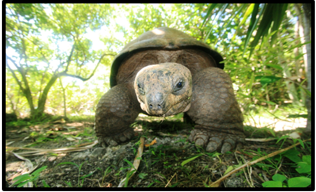 Class 2Wk beg: 22nd March 2021Spelling (15 mins)Spelling (15 mins)Reading (30 mins)Writing (1 hour)  Maths (45 mins)Afternoon ProjectWhen finished each dayAfternoon ProjectWhen finished each day Collective WorshipWhile at home, take 15 minutes to visit spelling shed.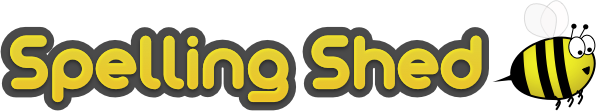 https://www.edshed.com/en-gb/loginIf you can’t get online, you should practice recent spellings.There are lots of ways to do this – what’s your go-to?My favourite is rainbow letters, where I write the tricky bit in a different colour.While at home, take 15 minutes to visit spelling shed.https://www.edshed.com/en-gb/loginIf you can’t get online, you should practice recent spellings.There are lots of ways to do this – what’s your go-to?My favourite is rainbow letters, where I write the tricky bit in a different colour.https://www.activelearnprimary.co.uk/login?c=0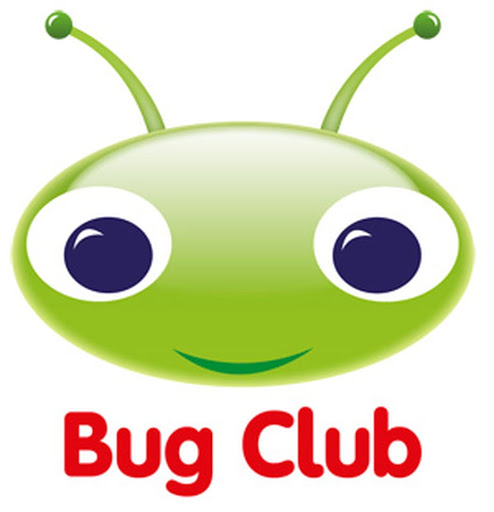 We spent a lot of time last week reading the key text and identifying unknown vocabulary – we know the story!WALT: analyse paragraphs by exploring the reasons for starting a new paragraph, the impact of paragraph length on pace and tension, and how paragraphs are linked.Model analysing paragraphs alongside children by using an extract from P6-7Children then explore the ideas using the section they learnt and remembered. Use a photocopy of the section so that they can annotate, highlight and circle parts of the text.Jot down findings for success criteria.Report back findings to Y4 children.Warm up with 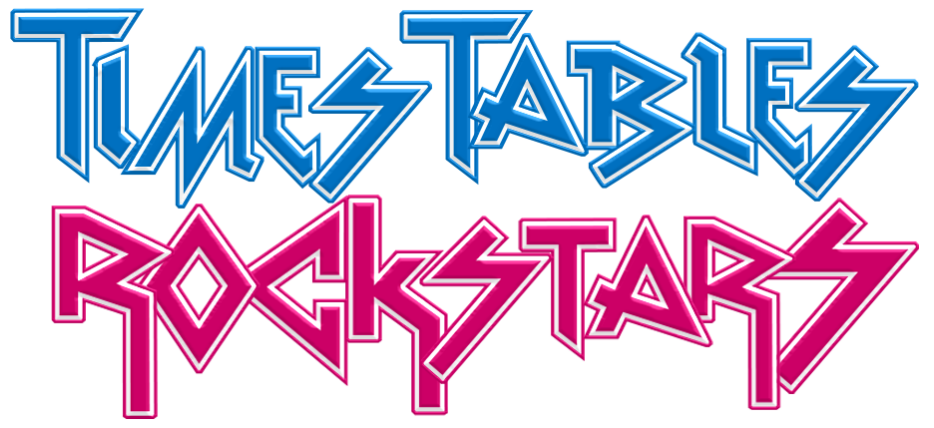 Contact school if you need a reminder of your login details!Y4 and Y5 will be extending their knowledge of tenths and hundredths this week and what happens when a number gets 10 times or 100 times smaller.WALT: record tenths on a place value chart, making things ten times smaller.Y4 - tenths on a place value charthttps://vimeo.com/518195468 WALT: make links between previous fraction work and decimal numbers.We will be recording decimal numbers in different ways, comparing a place value grid and a part whole model.Y5 - decimals up to two decimal placeshttps://vimeo.com/519169538 Today Y6 will start their unit on algebra, finding a rule to help them solve a problem.WALT: find the one step rule (algebra)Y6 find the rule - one stephttps://vimeo.com/499979721   PEThis week we have our fifth PE lesson of six provided by Callum Shipton from Exeter Football Club. The lesson is designed to be completed at home. You’ll find the video attached in Google Classroom if our bubble is closed.MusicToday we will be learning about the legend of the apples of Iduna; the source of the Viking God’s eternal life. When singing, we will think about breathing and expression for different parts of the song.  Once you’ve watched the story, complete the quiz then it’s time for listening and appraising.  It’s an extract from The Ring Cycle, that we’ve listened to already – Wagner’s The Ride of the Valkyries.https://www.bbc.co.uk/teach/school-radio/music-ks2-viking-saga-songs-6-apples-of-iduna/zhb3y9qMental HealthThis week we will contniue to share our quiet spots for reflection and peace around the school.  There are a host of golden daffodils just outside our classroom door that are very calming. This week we will be identifying spots outside and how we can keep them peaceful, or develop them further.Where is a quiet spot for reflection and calming in your house?   PEThis week we have our fifth PE lesson of six provided by Callum Shipton from Exeter Football Club. The lesson is designed to be completed at home. You’ll find the video attached in Google Classroom if our bubble is closed.MusicToday we will be learning about the legend of the apples of Iduna; the source of the Viking God’s eternal life. When singing, we will think about breathing and expression for different parts of the song.  Once you’ve watched the story, complete the quiz then it’s time for listening and appraising.  It’s an extract from The Ring Cycle, that we’ve listened to already – Wagner’s The Ride of the Valkyries.https://www.bbc.co.uk/teach/school-radio/music-ks2-viking-saga-songs-6-apples-of-iduna/zhb3y9qMental HealthThis week we will contniue to share our quiet spots for reflection and peace around the school.  There are a host of golden daffodils just outside our classroom door that are very calming. This week we will be identifying spots outside and how we can keep them peaceful, or develop them further.Where is a quiet spot for reflection and calming in your house? Tuesdayhttps://www.edshed.com/en-gb/loginPractise the spellings set for you in ‘Assignments’. Then practise the statutory words for your age group. https://www.edshed.com/en-gb/loginPractise the spellings set for you in ‘Assignments’. Then practise the statutory words for your age group. https://www.activelearnprimary.co.uk/login?c=0WALT: use what we have learnt about paragraphing in our own writingRevisit what we discovered about paragraphing previously and check the working wall for reminders.I will model writing about preparing to go on a school trip.Short writing task for children -Write own version based on a family trip. Warm up with Contact school if you need a reminder of your login details!Today Y4 and Y5 will continue to work with tenths and hundredths. Y4 will particularly focus on their use of a number line as this is an area they need to practice.WALT: identify tenths on a number line when it doesn’t start at zeroY4 - tenths on a number linehttps://vimeo.com/518282932 WALT: compare decimals and their fractions Y5 - decimals as fractions 1https://vimeo.com/519169538  Today we will continue exploring algebra, thinking about when there are two steps, using a function machine image.Y6 - find a rule- 2 stephttps://vimeo.com/499980302 ScienceWALT: compare life cycles of living thingsHow does the lifecycle of an amphibian compare to an insect? Today we will look at the similarities and differences between them and focus particularly on metamorphosis. https://classroom.thenational.academy/lessons/how-does-the-lifecycle-of-an-insect-compare-to-an-amphibian-cmrked History/Art/Design and Technology.Complete your crafts from last week, including painting then recording the skills you used to support your verbal presentation.ScienceWALT: compare life cycles of living thingsHow does the lifecycle of an amphibian compare to an insect? Today we will look at the similarities and differences between them and focus particularly on metamorphosis. https://classroom.thenational.academy/lessons/how-does-the-lifecycle-of-an-insect-compare-to-an-amphibian-cmrked History/Art/Design and Technology.Complete your crafts from last week, including painting then recording the skills you used to support your verbal presentation.Wednesdayhttps://www.edshed.com/en-gb/login Can you write the spellings for this week and their definitions? If you are not sure, do your spelling shed task in easy and it will give you the definition and the word class too!https://www.edshed.com/en-gb/login Can you write the spellings for this week and their definitions? If you are not sure, do your spelling shed task in easy and it will give you the definition and the word class too!https://www.activelearnprimary.co.uk/login?c=0 WALT: identify what is being patterned in the text, using grammatical languageThere is a very strong patterning of three in this text. Using photocopies, we will cut out the patterns of three and then cut them up into three and arrange them one under each other. We will ask: what is being patterned (nouns, determiners, pronouns, clauses, verbs, sentences)? What effect do they have in the story? I will model transforming these patterns of three to fit other situations (e.g. a long bright gaze, a slow nod, a half smile transformed to describe someone who is angry) then children will have a go transforming other patterns of three.Warm up: play an addition and subtraction game at https://www.topmarks.co.uk/maths-games/7-11-years/addition-and-subtraction WALT: recognise and use hundredths in different waysY4 - hundredthshttps://vimeo.com/519976198 WALT: record thousandths in different waysY5 - understanding thousandthshttps://vimeo.com/519979817 WALT: identify tenths on a number line when it doesn’t start at zeroY6 - forming expressions in algebrahttps://vimeo.com/499980673 ScienceWALT: label the insides of a fertilised egg and identify courtship behaviours in birds.In today’s session, you will learn about why birds lay eggs and complete scientific sketches showing what happens at each stage.  You will investigate whether this applies to all bird’s eggs within the context of the British hedgerow birds we have been learning about this term.https://classroom.thenational.academy/lessons/why-do-birds-lay-eggs-69j3jt We are entering spring now - watch out for birds in your garden - can you spot any of their behaviours?PSHE - EmotionsThink positive - face your feelingsWe will continue our revisit of learning behaviours, growth mindset and positive language.  Today we will remind ourselves of the range of emotions we can feel in the space of a day and how to deal with them as they arise.At home you can watch these videos:https://www.bbc.co.uk/teach/class-clips-video/pshe-ks2-growth-mindset/zkph92p What will you tell yourself today?ScienceWALT: label the insides of a fertilised egg and identify courtship behaviours in birds.In today’s session, you will learn about why birds lay eggs and complete scientific sketches showing what happens at each stage.  You will investigate whether this applies to all bird’s eggs within the context of the British hedgerow birds we have been learning about this term.https://classroom.thenational.academy/lessons/why-do-birds-lay-eggs-69j3jt We are entering spring now - watch out for birds in your garden - can you spot any of their behaviours?PSHE - EmotionsThink positive - face your feelingsWe will continue our revisit of learning behaviours, growth mindset and positive language.  Today we will remind ourselves of the range of emotions we can feel in the space of a day and how to deal with them as they arise.At home you can watch these videos:https://www.bbc.co.uk/teach/class-clips-video/pshe-ks2-growth-mindset/zkph92p What will you tell yourself today?Thursdayhttps://www.edshed.com/en-gb/login Practise the spellings set for you in ‘Assignments’. Then practise the statutory words for your age group. Remember to challenge yourself by moving from easy to hard and maybe all the way to extreme!https://www.edshed.com/en-gb/login Practise the spellings set for you in ‘Assignments’. Then practise the statutory words for your age group. Remember to challenge yourself by moving from easy to hard and maybe all the way to extreme!https://www.activelearnprimary.co.uk/login?c=0 During the literacy session today we will complete our Spring PIRA booklet.Warm up with Contact school if you need a reminder of your login details!WALT: recording hundredths as a decimalY4 - hundredths as decimalshttps://vimeo.com/520024278 WALT: recording thousandths as a decimalY5 - thousandths as decimalshttps://vimeo.com/520007456 Y6 - algebra - substitutionhttps://vimeo.com/500489180 Science - Life CyclesWALT: present data about gestation periods of mammalsIn today’s lesson you will answer the question: are the life cycles of all mammals the same, by comparing gestation periods.https://classroom.thenational.academy/lessons/are-the-life-cycles-of-mammals-all-the-same-c4u3gr History/Art/Design and Technology.WALT: use subtractive carving in a designComplete your crafts from last week, including painting then recording the skills you used to support your verbal presentation. We will also complete the Soap Carving and Viking Tile today.Science - Life CyclesWALT: present data about gestation periods of mammalsIn today’s lesson you will answer the question: are the life cycles of all mammals the same, by comparing gestation periods.https://classroom.thenational.academy/lessons/are-the-life-cycles-of-mammals-all-the-same-c4u3gr History/Art/Design and Technology.WALT: use subtractive carving in a designComplete your crafts from last week, including painting then recording the skills you used to support your verbal presentation. We will also complete the Soap Carving and Viking Tile today.Fridayhttps://www.edshed.com/en-gb/login If you haven’t done any written spelling this week, why not write some sentences that include the words you have learnt.https://www.edshed.com/en-gb/login If you haven’t done any written spelling this week, why not write some sentences that include the words you have learnt.https://www.activelearnprimary.co.uk/login?c=0 Today our focus is on spag.com and our final assessment comparison of this term.Warm up with a game from https://www.mathplayground.com/index_addition_subtraction.html today and keep simple mental skills sharp!Today we will complete the PUMA booklet for Spring term (end of term assessment).REWHAT CEREMONIES DO HINDUS MARK IN THE JOURNEY OF LIFE?Today we will be revisiting our prior learning about Hindu beliefs from last term.  Start of by watching this video about Hindu beliefs in life and death.https://www.bbc.co.uk/programmes/p02n5v2qCan you have a go at drawing the life cycle?Investigate how a Hindu’s spiritual journey follows a natural process of growing up. Does all life go through four stages? (Ashramas) If we focus on the fourth stage, the Sannyasa (world renouncer), this stage is seen as an ideal - not everyone reaches this. The Sannyasi gives up all possessions and becomes a wandering holy person with no fixed home. How would you feel undertaking this stage or if a member of your family reached this stage. Write a pros/cons list - we will debate this in class.Find out about the first of the ‘Samskaras’ (life-stage rituals). Before a child’s naming ceremony a prayer for calmness is read. Write a prayer for calmness or some words that a Hindu might read before a naming ceremony and share with the class.• Next watch this video and find out about the Hindu sacred thread ceremony, traditionally just for boys. http://hinduism.iskcon.org/practice/602.htmBetween the ages 8‐12 some Hindu boys (and sometimes, but more rarely, girls) go through this ceremony. The child will be given a ‘sacred thread’ which he must wear all his life, a new thread must be put on before an old one can be removed. The ceremony is sometimes called second birth because it is meant to purify the person giving him a fresh start for the next stage of his life as an adult. Create a ‘map of life’ for a Hindu, Jewish or Christian person, showing what these religions offer to guide people through life’s journey. Can anyone learn from another person’s ‘map of life’? Is a religion like a ‘map for life’? REWHAT CEREMONIES DO HINDUS MARK IN THE JOURNEY OF LIFE?Today we will be revisiting our prior learning about Hindu beliefs from last term.  Start of by watching this video about Hindu beliefs in life and death.https://www.bbc.co.uk/programmes/p02n5v2qCan you have a go at drawing the life cycle?Investigate how a Hindu’s spiritual journey follows a natural process of growing up. Does all life go through four stages? (Ashramas) If we focus on the fourth stage, the Sannyasa (world renouncer), this stage is seen as an ideal - not everyone reaches this. The Sannyasi gives up all possessions and becomes a wandering holy person with no fixed home. How would you feel undertaking this stage or if a member of your family reached this stage. Write a pros/cons list - we will debate this in class.Find out about the first of the ‘Samskaras’ (life-stage rituals). Before a child’s naming ceremony a prayer for calmness is read. Write a prayer for calmness or some words that a Hindu might read before a naming ceremony and share with the class.• Next watch this video and find out about the Hindu sacred thread ceremony, traditionally just for boys. http://hinduism.iskcon.org/practice/602.htmBetween the ages 8‐12 some Hindu boys (and sometimes, but more rarely, girls) go through this ceremony. The child will be given a ‘sacred thread’ which he must wear all his life, a new thread must be put on before an old one can be removed. The ceremony is sometimes called second birth because it is meant to purify the person giving him a fresh start for the next stage of his life as an adult. Create a ‘map of life’ for a Hindu, Jewish or Christian person, showing what these religions offer to guide people through life’s journey. Can anyone learn from another person’s ‘map of life’? Is a religion like a ‘map for life’? 